АДМИНИСТРАЦИЯ СЛОБОДО - ТУРИНСКОГО СЕЛЬСКОГО ПОСЕЛЕНИЯПОСТАНОВЛЕНИЕот 14 ноября 2016г. № 543									                                         с. Туринская СлободаО внешнем оформлении территории населенных пунктов Слободо-Туринского сельского поселения к празднованию Нового 2017 года и о проведении конкурса «Новогоднее село»В соответствии с Федеральным законом от 6.10.2003 года № 131-ФЗ «Об общих принципах организации местного самоуправления в Российской Федерации»,  руководствуясь Уставом Слободо-Туринского сельского поселения, в целях сохранения праздничных традиций, повышения уровня художественно-эстетического оформления населенных пунктов сельского поселения,  в связи с проведением мероприятий, посвященных празднованию Нового года Администрация Слободо-Туринского сельского поселенияПОСТАНОВЛЯЕТ:1. Провести в период с 21 декабря по 29 декабря 2016 г. на территории Слободо-Туринского сельского поселения конкурс «Новогоднее село». 2. Утвердить положение о конкурсе «Новогоднее село» (приложение № 1);3. Утвердить состав комиссии по проведению конкурса «Новогоднее село» (приложение № 2).4. Опубликовать настоящее Постановление в газете «Коммунар» и на официальном сайте администрации Слободо-Туринского сельского поселения.5. Контроль за исполнением постановления возложить на заместителя Главы администрации Слободо-Туринского сельского поселения.Глава Слободо – Туринского сельского поселения                                                                                 Ю.В. СабуровПриложение № 1к ПостановлениюАдминистрации Слободо-ТуринскогоСельского поселенияот 14 ноября 2016 г. № 543 ПОЛОЖЕНИЕО КОНКУРСЕ «НОВОГОДНЕЕ СЕЛО»1. Целью проведения конкурса «Новогоднее село» (далее - конкурс) является повышение уровня рекламно-художественного оформления улиц, фасадов зданий предприятий и учреждений, придомовых территорий, создание праздничного облика населенных пунктов сельского поселения.2. Конкурс проводится с 21.12.2016 г. до 29.12.2016 г.3. В конкурсе могут принимать участие организации независимо от их организационно-правовой формы (далее - организации).4. Конкурс проводится по следующим номинациям:«Лучшее новогоднее оформление предприятия бытового обслуживания населения»;«Лучшее новогоднее оформление предприятия общественного питания»;«Лучшее новогоднее оформление торгового центра, магазина»;«Лучшее новогоднее оформление административного здания»;«Лучшее новогоднее оформление придомовой территории»;«Лучшее новогоднее оформление учреждения культуры»;«Лучшее новогоднее оформление учреждения образования»;«Лучшее новогоднее оформление общественного транспорта».5. Критерии оценки проектов новогоднего оформления:- украшение деревьев - от 1 до 5 баллов;- установка искусственных или натуральных елей, оформление гирляндами из ветвей живых или искусственных елей - от 1 до 5 баллов;- установка ледяных фигур или скульптур новогодней тематики, выполненных из различных материалов, - от 1 до 5 баллов;- световое оформление фасада здания (световой дождь, световые фигуры и др.) - от 1 до 5 баллов;- световое оформление входной группы - от 1 до 5 баллов;- оформление витражей - от 1 до 5 баллов;- установка светового короба или электронного табло с новогодним поздравлением - от 1 до 5 баллов;- дополнительная подсветка объекта - от 1 до 5 баллов;- использование новых дизайнерских решений в оформлении - от 1 до 5 баллов.6. Для участия в конкурсе организации в срок до 28 декабря текущего года подают в администрацию Слободо-Туринского сельского поселения (кабинет № 8а в будние дни с 9-00 до 17-00) заявку по утвержденной форме (приложение № 1 к Положению). К заявке прилагаются фотографии проектов новогоднего оформления размером не менее 18*13 см. 7. Решение конкурсной комиссии по подведению итогов конкурса оформляется протоколом, который подписывается всеми членами конкурсной комиссии, принимавшими участие в заседании.8. Подведение итогов конкурса осуществляется до 16 января текущего года на заседании конкурсной комиссии.Заседание конкурсной комиссии по подведению итогов конкурса считается правомочным, если на заседании присутствуют не менее 2/3 ее членов.9. Комиссия вправе завершить конкурс без объявления победителей, если выявленные результаты будут признаны неудовлетворительными.Решение комиссии представляется на утверждение главе администрации Слободо-Туринского сельского поселения.10. По итогам конкурса в каждой номинации определяется три победителя, набравшие наибольшее количество баллов. Победители конкурса награждаются дипломами Администрации Слободо-Туринского сельского поселения и подарочными сертификатами.Призовой фонд конкурса выплачивается за счет средств бюджета Слободо-Туринского сельского поселения и составляет 42000 (сорок две тысячи) рублей:- за 1 место 3000 (Три тысячи) рублей;- за 2 место 2000 (Две тысячи) рублей;- за 3 место 1000 (Одна тысяча) рублей.11. Итоги конкурса доводятся до всех участников в срок до 31.01.2017 года, а также публикуются в средствах массовой информации.Приложение № 1к Положению о конкурсе«Новогоднее село»ЗАЯВКАна участие в конкурсе «Новогоднее село» в ____ годуПолное наименование организации________________________________________________________________________________________________________________________________________________в лице ________________________________________________________________________(Ф.И.О., должность руководителя, номер телефона)Месторасположение объекта ________________________________________________________________________(адрес)________________________________________________________________________Информация о проделанной работе __________________________________________________________________________________________________________________________________________________________________________________________________________________________________________________________________________________________________________________________________________________________________________________________________________________Руководитель ____________________________________________________(подпись, Ф.И.О.)Дата подачи заявки _________________Примечание: К заявке прилагаются фотографии формата не менее 18 x 13 см.Приложение № 2к ПостановлениюАдминистрации Слободо-ТуринскогоСельского поселенияот 15 декабря 2015 г. № 563СОСТАВКОМИССИИ ПО ПРОВЕДЕНИЮ КОНКУРСА «НОВОГОДНЕЕ СЕЛО»Назаруков Владимир Александрович - заместитель главы администрации Слободо-Туринского сельского поселения, председатель Комиссии;Зырянова Алёна Андреевна – ведущий специалист администрации Слободо-Туринского сельского поселения, секретарь Комиссии. Члены Комиссии:Баранец Марина Александровна – ведущий специалист администрации Слободо-Туринского сельского поселения;Заровнятных Любовь Витальевна – специалист администрации Слободо-Туринского сельского поселения;Струина Вера Михайловна – главный специалист Байкаловского управления сельского хозяйства;Волохина Светлана Николаевна – корреспондент газеты «Коммунар».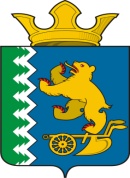 